Załącznik 24	(kl. II – VII)							cygan.i@jedrus.net „Historyjka logopedyczna” pt. „Wycieczka do ZOO” to kolejna propozycja ćwiczeń aparatu mowy. Polecenie: Przeczytaj głośno! Wykonuj ćwiczenia warg, języka i żuchwy. Jeśli możesz – obserwuj ćwiczenia w lusterku. 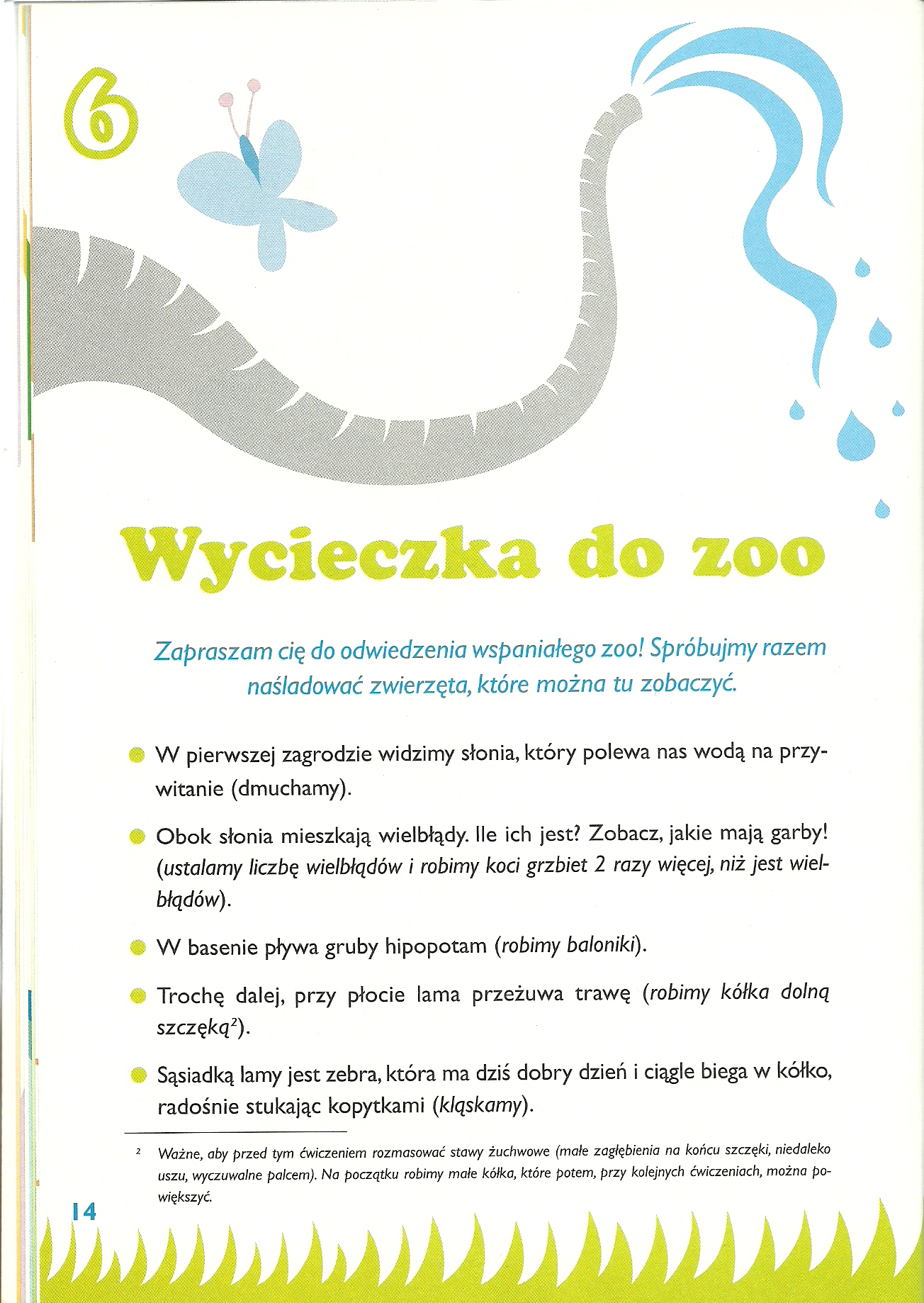 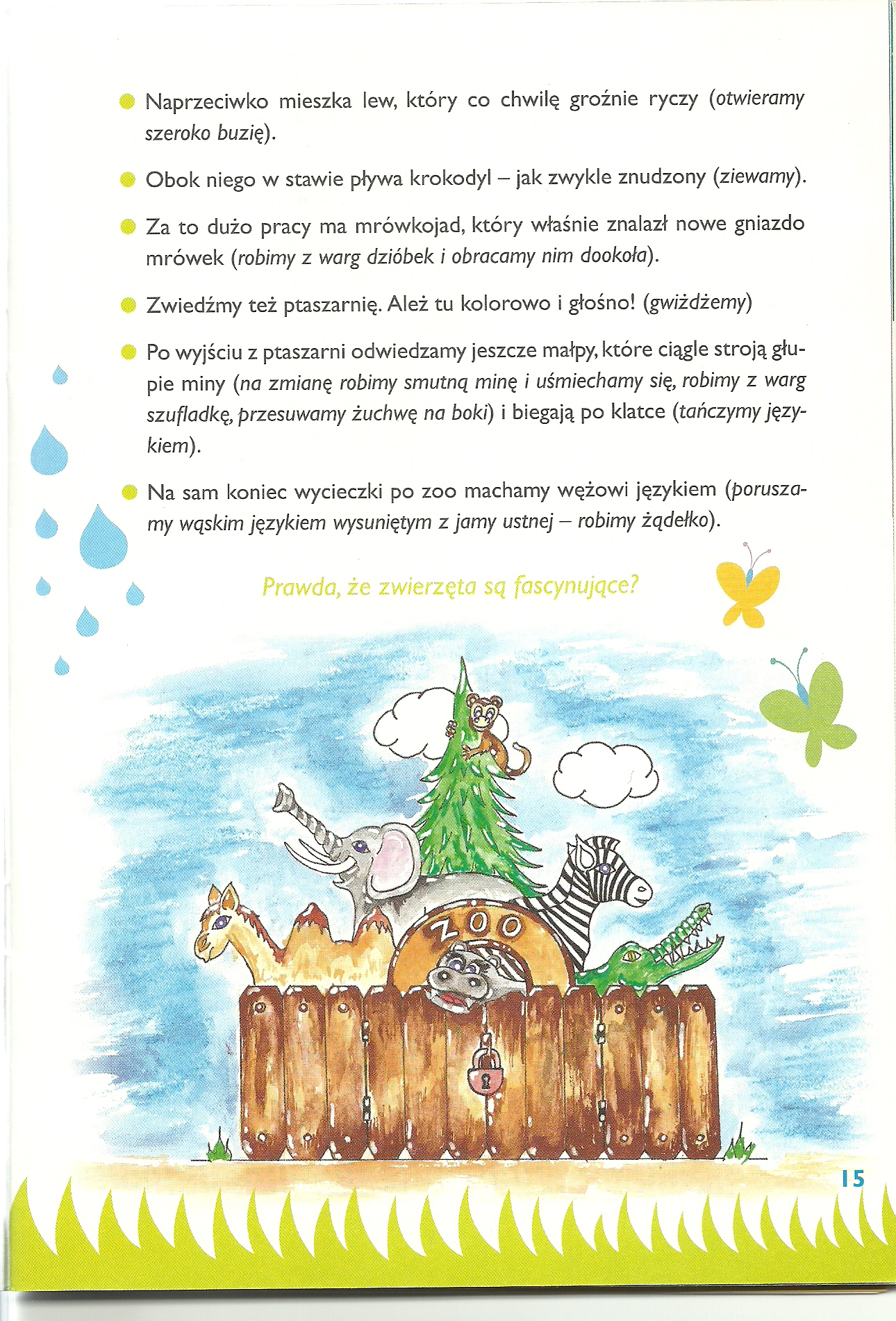 Do „Historyjki logopedycznej” dołączam kolorowankę. Możesz kolorować i powtarzać ćwiczenia warg, języka i żuchwy zawarte w historyjce. Powodzenia!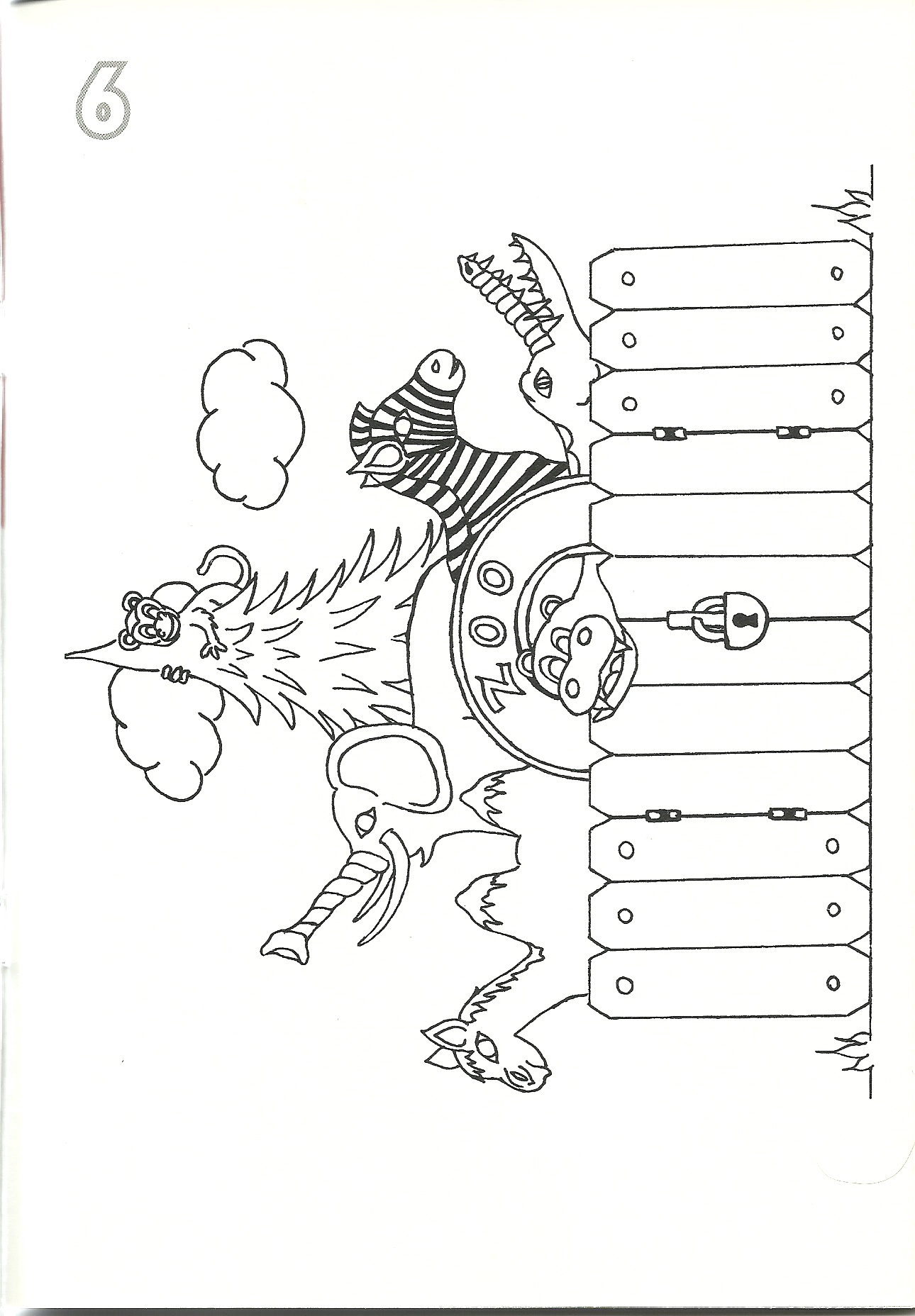 